Links to be included in Pupil Zone:My School https://www.c2kschools.net/standard/Index.aspx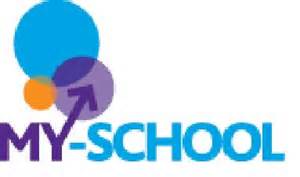 CCEA http://www.ccea.org.uk/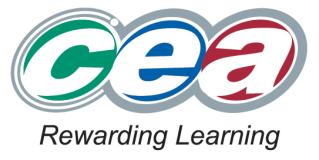 UCAS https://www.ucas.com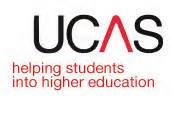 BBC Bitesize www.bbc.co.uk/schools/gcsebitesize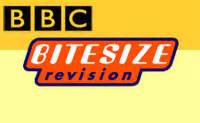 CEOP www.ceop.police.uk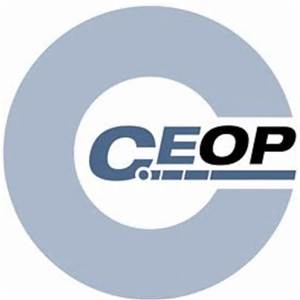 Southern Education Authority Transition App http://movingforward.me/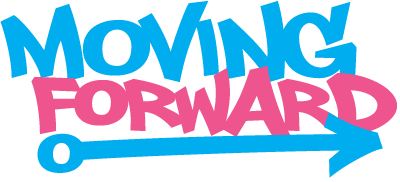 NI Careers Direct www.nidirect.gov.uk › Education, learning and skills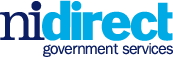 